STAGE DE RENTREE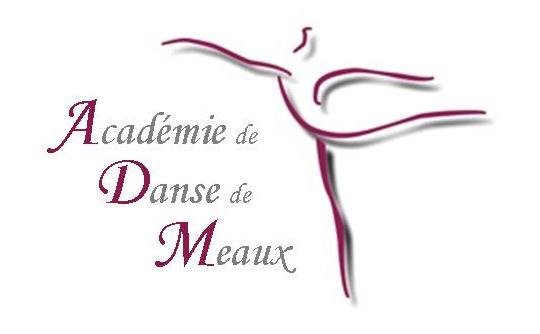 du 24 au 28 août 2020A envoyer par courrier à l’Académie de Danse accompagné du règlement, ou à déposer directement au studio.NOM DU PARTICIPANT ………………………………………………………………………..Prénom …………………………………………               Né(e) le ……/……/…………..Adresse ………………………………………………………………………………………Code postal ………………… Ville …………………………………………………………Ecole de Danse………………………………………………………………………………Danse pratiquée……………………………………………………………………………..RESPONSABLE LÉGAL (si le signataire est mineur)Nom et prénom du père……………………………………………………………………..Nom et prénom de la mère ………………………………………………………………...Adresse ………………………………………………………………………………………Code postal ………………… Ville …………………………………………………………Tél fixe ………………………… ou ………………………….Portable………………………..  ou ………………………….Adresse email………………………………………………….Lors de la fin des cours :J’autorise mon enfant à quitter seul l’Académie de Danse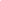 Je n’autorise pas mon enfant à quitter seul l’Académie de Danse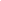 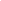 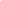 1 Cours  de 1 heure : 18 €    2 cours : 32 €     3 cours : 45 €      Forfait illimité :  150 €1 Cours  de 1h30  :     25 €    2 cours : 48 €     3 cours : 65 €     Forfait illimité :   200 €Forfait illimité + cours DUO (dès 12 ans)  : 270 €*             *si les mesures sanitaires le permettentINSCRIPTION STAGE COMPLET Niveau 1 Débutants/élémentaire (à partir de 7 ans) 	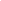 Niveau 2 Intermédiaire/Moyen 			 		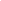 Niveau 3 Moyen 2/avancé					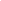 Formule un cours par jour 			Discipline : ………………………………………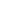 Par chèque n°………………………….. à l’ordre de : Académie de Danse de Meaux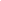 En espèces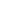 Je reconnais avoir pris connaissance du règlement intérieur de l’Académie de Danse (Consultable sur notre site Internet) ainsi que du règlement de stage.Signature :Académie de Danse de Meaux - 62 rue Saint Rémy - 77100 MEAUX - tél : 07 70 50 38 94Toutes sommes versées au titre de l’adhésion et des cotisations restent acquises à l’académie et ne sont en aucun cas remboursables